Job Advertisement | Head Coach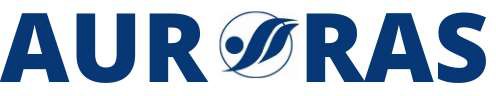 We Are…The Edmonton Auroras, Edmonton’s premier artistic swimming club, offers a range of programs for children from novice to national levels with experienced and certified coaches, a dedicated board, and involved parents. Following Sport Canada's long-term athlete development (LTAD) model, our programs implement optimal training and development for swimmers of every age and stage. We train primarily at Kinsmen Sports Centre, Edmonton’s world class training facility, with recreational and summer programs at the Kinsmen pool. We Need…We are seeking an experienced Head Coach who is passionate about athletics and enjoys motivating and inspiring swimmers to reach their highest potential.  The Head Coach will be responsible for the strategic direction and overall technical operation of the Club, including programming, hiring and supervising club coaches, developing training plans, and athlete development. The ideal candidate will understand the importance of creating a positive environment that supports development, mentorship and parent involvement. The Edmonton Auroras are looking for an energetic and motivated individual committed to achieving the club’s short and long-term objectives while encouraging and facilitating the pursuit of excellence in the sport of synchronized swimming.Key ResponsibilitiesDeveloping and implementing programs and training plansMonitoring and developing all athletesRecruiting, mentoring, and supervising club coachesStrategic planning (what pool time is needed for the Club now and in the future)Communication with members and board of directorsClub representationCommunication to AAS and CASAct as a long-term representative for communication involving pool closures and changes to bookings with the City of EdmontonAttend meetings with City staff to determine pool time, based on Standards of Play and Long-term athlete developmentVarious office administration duties, as requiredYou Have…Requirements:Minimum of 3 years’ administrative experience dealing with planning, scheduling, and organizingMinimum of 5 years’ coaching experience (national level experience in Artistic Swimming is considered an asset) Experience managing teams in a high-performance environment (preferred)Knowledge of synchronized swimming is considered an assetAttributes: Demonstrated ability to meet competing demands through effective prioritization and time-management in a results-oriented environmentPositive, motivating and energetic attitude with a passion for the sport of swimming and a desire to promote excellence Strong listening and communication skills and the ability to establish positive working relationshipsAbility to adapt style when managing and working with different swimmers, coaches, and parentsConflict management skills and customer service orientationBasic Microsoft Excel skillsAbility to exercise sound judgment, observe confidentiality, and use discretion Desirable Certifications (must have or be willing to obtain):Competition Development Certified or higher coach certification; in compliance with Alberta Artistic Swimming (AAS) and Canada Artistic Swimming (CAS) screening requirementsFirst Aid trained and certifiedAlberta Artistic Swimming registered coach in good standingNCCP coach transcriptWork Schedule & Time Commitment:Approximately 20-25 hours/week with flexibility to work varying shifts (Monday to Friday, 3pm-7pm; Saturday, 7am-12pm), including some evenings, weekends, and holidays is required.  Travel required within Canada/ United States, not excluding international.Contact Us…We thank all applicants for their interest; however only those selected for an interview will be contacted. If this role is of interest to you, please submit your resume or, for more information, please contact:As part of club policy, a condition of employment is to perform a criminal background check and a vulnerable sector search demonstrating a satisfactory criminal record prior to commencing employment.Christy Ciezki, Recruitment Consultant e: ciezki@wmc.ca  d: 780.401.2301 